Katolička osnovna škola u Virovitici Jelovnik od  07.02.-11.02.2022 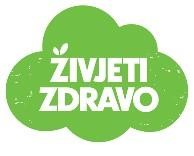 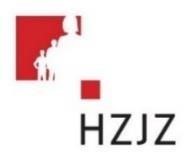 Škola zadržava pravo izmjene jelovnika zbog prenamjene namirnica i rasporeda dostave hrane! 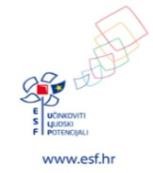 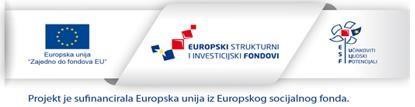 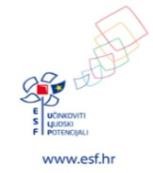 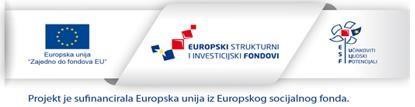 Doručak  Ručak  Užina  Ponedjeljak 07.02.2022 Štrudla sa sirom Jogurt Fino varivo od piletine i puretine Kruh Banane Utorak 08.02.2022        Sirni namaz -kukuruzna kocka                          Čaj Pohani pureći odrezak  Pire od batata Salata Voćni sok Srijeda 09.02.2022                      Pašteta Kruh sa sjemenkama Jogurt  Gulaš od svinjetine NjokiVoće Četvrtak 10.02.2022 Salama pecivo Mlijeko Kotlet od svinjetine u umaku od gljiva Riža s povrćem Kruh Puding Petak 11.02.2022 Pohani kruhČaj  Pržene srdele  Povrće na maslacu  Čokoladno mlijeko 